Иракские беженцы спасаются бегством из 'сущего ада' – жизни под властью группировки «Исламское государство»Первые прибывшие в Чехию испытывают облегчение и благодарностьДва представителя чешских властей, член европейского парламента, а также пресса приветствовали первых иракцев, прибывших в Чехию в рамках проекта Фонда Варнава Операция «Прибежище».В следующие два месяца ожидается прибытие 153 иракских христиан четырьмя основными группами. Правительство Чешской республики предоставило для них визы. Британский фонд помощи – Фонд Варнава – в партнерстве с чешской благотворительной организацией «Поколение 21» покрыл расходы на их перелет в Чехию, а также оказал им поддержку на ближайший год.Все присутствовавшие наблюдали трогательные сцены в аэропорту Праги. Маджид Рашид, один из десяти прибывших, выразил свои чувства так: "Христианам жить в Ираке очень тяжело, это сущий ад… Для нас жить в Ираке – значит быть готовым к смерти на каждом шагу".Он выразил надежду на новую жизнь для всех 37 семей, которые должны прилететь в Прагу в ближайшие дни.Ответственный сотрудник Фонда Варнава Хэндрик Сторм поприветствовал беженцев в их новом доме и поблагодарил правительство Чехии и партнеров за то, что они увидели нужду христиан Сирии и Ирака и не остались в стороне. Он сказал: "Отчаянное положение христиан на Ближнем Востоке – это то, что побудило Фонд Варнава, «Поколение 21» и власти Чешской республики объединиться вместе и помочь им."Мы отдаем должное проницательности и отваге чешского правительства, которое признало, что христиане являются сегодня особой мишенью и лишены защиты международного сообщества".«Поколение 21» будет оказывать поддержку беженцам в течение первого года, пока они не обустроятся на новом месте. Ян Талафант, директор фонда, поприветствовал беженцев и похвалил проект Операция «Прибежище» британского Фонда Варнава за помощь беженцам Сирии и Ирака."С самого начала мы говорили чешскому правительству о том, что у нас есть сильный финансовый партнер в Великобритании – Фонд Варнава. У них было много вопросов по поводу финансирования проекта, поэтому партнерство с Фондом Варнава нам очень помогло во время переговоров с правительством Чехии. Без вас проект не состоялся бы".Для получения дополнительной информации свяжитесь с Эндрю Кэри, Фонд Варнава:  +44 (0)7973 698531Примечание: Первая эвакуация людей в рамках проекта Фонда Варнава Операция «Прибежище» состоялась в июле прошлого года – свыше 50 семей сирийских христиан были доставлены в Варшаву. Этот проект поддержал и спонсировал ныне покойный лорд Вейденфилд.Фонд Варнава совместно с благотворительной организацией «Поколение 21» будет поддерживать беженцев и покрывать их расходы в течение первого года жизни в Чехии. Кроме этого Фонд Варнава оплачивает перелет и связанные с этим расходы, а также оказывает консультативную помощь в планировании проекта.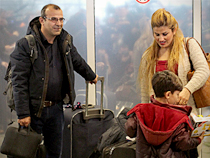 Беженцы прибывают в Прагу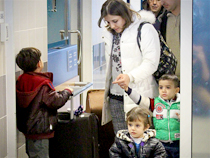 Беженцы прибывают в Прагу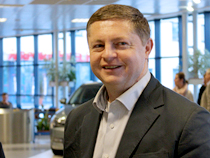 Ян Талафант, фонд «Поколение 21»